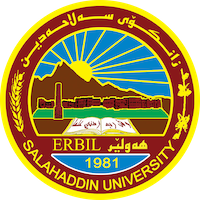 Academic Curriculum Vitae 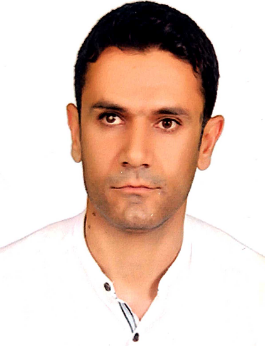 Personal Information:	Full Name: Beshroo Abdulkareem OthmanAcademic Title: lectureEmail: (university email) beshroo.othman@su.edu.krdMobile: +9647504558317Education:Bachelor degree, Animal Resourse department. , College Of Agriculture , Erbil -IRAQMaster degree     , Animal-Breeding , Luhansk National Agrarian University , UKRAINEEmployment:Sulaimani Polytechnic University,Technical College of Applied science Salahaddin University, College of Education Shaqlawa, Biology Department.Qualifications XL-state   , Statistical Package for the Social Sciences (SPSS) program , Microsoft wordLanguages: Kurdish language , Arabic language , Russian language , English language Teaching experience:Meat technology , Biostatistics , Invertebrate , Ecology and Pollution Research and publications-The Effect of High Doses of Fish Oil as A Source of (Omega-3) in The Production and Physiological Performance in Local Rabbits.-Evaluate The Productive Performance of Two Varirties of Japanese Quail Brown and Black.-Physical and Rheological Properties of Poly-floral Honey from the Iraqi Kurdistan Region and the Effect of Temperature on its Viscosity.Conferences and courses attendedGive details of any conferences you have attended, and those at which you have presented delivered poster presentations.Professional memberships kurdistan agricultural engineers	Professional Social Network Accounts:List your profile links of ReserchGate, LinkedIn, etc.It is also recommended to create an academic cover letter for your CV, for further information about the cover letter, please visit below link:https://career-advice.jobs.ac.uk/cv-and-cover-letter-advice/academic-cover-letter/